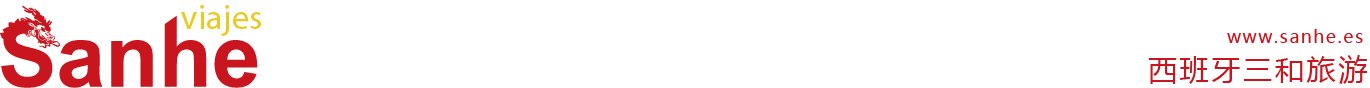 【葡萄牙】沧海遗珠探险之旅行程单湛蓝海水、黄石巨岩、照进洞中的明媚阳光、烁白狭长的海滩，这里就是位于南葡阿尔加维海滩的贝纳吉尔岩洞。行程安排费用说明自费点其他说明产品编号1746出发地马德里目的地葡萄牙行程天数4去程交通汽车返程交通汽车参考航班无无无无无产品亮点【葡萄牙】马德里出发前往与西班牙紧邻的国家。【葡萄牙】马德里出发前往与西班牙紧邻的国家。【葡萄牙】马德里出发前往与西班牙紧邻的国家。【葡萄牙】马德里出发前往与西班牙紧邻的国家。【葡萄牙】马德里出发前往与西班牙紧邻的国家。产品介绍【梅里达】全名“最高贵、古老和忠诚的城市梅里达”，是西班牙埃斯特雷马杜拉大区的首府。2006年人口53,915人。在宗教上，梅里达属于天主教梅里达-巴达霍斯总教区。 梅里达建于公元前25年，原名埃梅里达-奥古斯塔，是琉息太尼亚的首府。梅里达的考古遗址群于1993年被联合国教科文组织列入世界文化遗产。【梅里达】全名“最高贵、古老和忠诚的城市梅里达”，是西班牙埃斯特雷马杜拉大区的首府。2006年人口53,915人。在宗教上，梅里达属于天主教梅里达-巴达霍斯总教区。 梅里达建于公元前25年，原名埃梅里达-奥古斯塔，是琉息太尼亚的首府。梅里达的考古遗址群于1993年被联合国教科文组织列入世界文化遗产。【梅里达】全名“最高贵、古老和忠诚的城市梅里达”，是西班牙埃斯特雷马杜拉大区的首府。2006年人口53,915人。在宗教上，梅里达属于天主教梅里达-巴达霍斯总教区。 梅里达建于公元前25年，原名埃梅里达-奥古斯塔，是琉息太尼亚的首府。梅里达的考古遗址群于1993年被联合国教科文组织列入世界文化遗产。【梅里达】全名“最高贵、古老和忠诚的城市梅里达”，是西班牙埃斯特雷马杜拉大区的首府。2006年人口53,915人。在宗教上，梅里达属于天主教梅里达-巴达霍斯总教区。 梅里达建于公元前25年，原名埃梅里达-奥古斯塔，是琉息太尼亚的首府。梅里达的考古遗址群于1993年被联合国教科文组织列入世界文化遗产。【梅里达】全名“最高贵、古老和忠诚的城市梅里达”，是西班牙埃斯特雷马杜拉大区的首府。2006年人口53,915人。在宗教上，梅里达属于天主教梅里达-巴达霍斯总教区。 梅里达建于公元前25年，原名埃梅里达-奥古斯塔，是琉息太尼亚的首府。梅里达的考古遗址群于1993年被联合国教科文组织列入世界文化遗产。D1D1行程详情马德里 - 梅里达 - 塞维利亚早上在西班牙广场集合，准时出发前往梅里达。用餐早餐：X     午餐：X     晚餐：X   住宿塞维利亚或其周边酒店D2D2行程详情塞维利亚 - 卡武埃鲁 - 里斯本我们在酒店早餐后集合，出发前往卡武埃鲁。到达后自行午餐。用餐早餐：酒店内     午餐：X     晚餐：X   住宿里斯本或其周边酒店D3D3行程详情里斯本 - 罗卡角 - 辛特拉 - 波尔图我们在酒店早餐后集合，出发前往罗卡角。用餐早餐：酒店内     午餐：X     晚餐：X   住宿波尔图或其周边酒店D4D4行程详情波尔图 - 萨拉曼卡 - 马德里我们在酒店早餐后游览波尔图。用餐早餐：酒店内     午餐：X     晚餐：X   住宿无费用包含①酒店早餐①酒店早餐①酒店早餐费用不包含①早餐、午餐和晚餐中的饮料和酒①早餐、午餐和晚餐中的饮料和酒①早餐、午餐和晚餐中的饮料和酒项目类型描述停留时间参考价格塞维利亚王宫塞维利亚王宫最初这里是一座摩尔人的堡垒。阿尔卡萨尔来源于阿拉伯语，意为宫殿。穆瓦希德王朝最早在此处兴建了宫殿。塞维利亚王宫是穆迪札尔风格建筑留存的最佳实例之一。此后君主们又加以增建。塞维利亚王宫的上层目前仍是王室在塞维利亚的正式驻地。45 分钟€(欧元) 25.00塞维利亚主教堂塞维利亚圣母主教座堂是天主教塞维利亚总教区的主教座堂。它是世界最大的哥特式主教座堂之一，也是世界上第三大教堂。1987年列为世界文化遗产。它在16世纪建造完成时曾经一度取代圣索菲亚大教堂成为世上规模第一大的教堂，而在此之前圣索菲亚大教堂保有这个称号将近一千年。45 分钟€(欧元) 15.00佩纳宫佩纳宫是葡萄牙的一座19世纪浪漫主义宫殿，位于里斯本附近的辛特拉市圣伯多禄堂区一个山丘的山顶，晴天在里斯本亦清晰可见。1995年，这个宫殿作为辛特拉文化景观的一部分入选为世界遗产。它也是葡萄牙国家古迹，以及葡萄牙七大奇迹之一。它也被葡萄牙总统和其他政府官员用于国务活动。90 分钟€(欧元) 20.00预订须知儿童价特殊说明：温馨提示在旅行途中可能遇到当地警察随机检查护照，建议在出行前检查护照有效期与签证类型，如果居留过期时间为三个月以上，需携带续居留相关证件。务必随身携带有效护照或居留参团，若出现团员没有携带有效护照或居留乘坐往返车辆的情况，本社有权对乘客作拒收处理。退改规则① 出发前30天以上，若客人选择退团，西班牙三和旅游可全数退还团费；若客人选择改团（或改团期），可将所有团费转移到所改的团，多退少补。报名材料①姓名